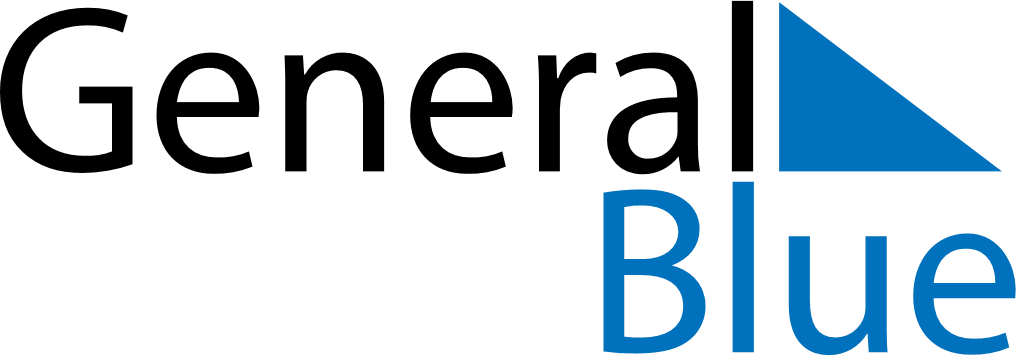 2022 – Q4Ethiopia  2022 – Q4Ethiopia  2022 – Q4Ethiopia  2022 – Q4Ethiopia  2022 – Q4Ethiopia  OctoberOctoberOctoberOctoberOctoberOctoberOctoberMONTUEWEDTHUFRISATSUN12345678910111213141516171819202122232425262728293031NovemberNovemberNovemberNovemberNovemberNovemberNovemberMONTUEWEDTHUFRISATSUN123456789101112131415161718192021222324252627282930DecemberDecemberDecemberDecemberDecemberDecemberDecemberMONTUEWEDTHUFRISATSUN12345678910111213141516171819202122232425262728293031Oct 8: Birthday of Muhammad (Mawlid)